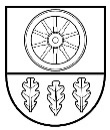 KELMĖS RAJONO SAVIVALDYBĖS ADMINISTRACIJOSDIREKTORIUSĮSAKYMASDĖL KELMĖS RAJONO SAVIVALDYBĖS ADMINISTRACIJOS 2019 METŲ METINIO VEIKLOS PLANO PATVIRTINIMO2019 m. balandžio   d. Nr. A- KelmėVadovaudamasi Lietuvos Respublikos Vyriausybės 2014 m. gruodžio 15 d. nutarimo Nr. 1435 „Dėl strateginio planavimo savivaldybėse rekomendacijų patvirtinimo“ nuostatomis, Lietuvos Respublikos vietos savivaldos 2014-06-26 įstatymo Nr. I-533 103 straipsnio 4 punktu,t v i r t i n u Kelmės rajono savivaldybės administracijos 2019 metų metinį veiklos planą (pridedama).Šis įsakymas per vieną mėnesį gali būti skundžiamas Regionų apygardos administraciniam teismui, skundą (prašymą) paduodant bet kuriuose šio teismo rūmuose, Lietuvos Respublikos administracinių bylų teisenos įstatymo nustatyta tvarka.Administracijos direktorė					Danutė Laivienė